مركز الابتكار والأفكار الطلابية المتميزة بالجامعة يستقبل وفد وادي المئوية بتوجيهات سعادة وكيل الجامعة للدراسات العليا والبحث العلمي الأستاذ الدكتور محمد بن عبدالله الشايع تم تكليف سعادة الدكتور بخيت بن عوض الرشيدي مدير مركز الابتكار و الافكار الطلابية المتميزة باستقبال وفد وادي المئوية بمقر المركز والذي ضم الدكتور إبراهيم محمد الزين المستشار الأكاديمي لصندوق المئوية ، والأستاذ محمد عبدالله العرفج مشرف وادي المئوية.                                             و تعد مبادرة وادي المئوية إحدى مبادرات صندوق المئوية والتي أطلقها صاحب السمو الملكي الأمير عبدالعزيز بن عبدالله نائب وزير الخارجية ورئيس مجلس أمناء صندوق المئوية والتي تهدف لنشر ثقافة العمل الحر ، وتشجيع الابداع والابتكار من خلال النشاطات التوعوية والتدريبية ودعم الافكار والمشاريع الابتكارية مادياً وأكاديمياً لتحويلها إلى منتجات منافسة عالميا.                         وقد صرح سعادة الدكتور بخيت بن عوض الرشيدي أن اللقاء هدف إلى إنشاء نادي للمئوية بالجامعة يهتم بتوفير الدعم المالي للمشروعات البحثية والأعمال الابتكارية والدعم الارشادي لطلاب الجامعة من خلال التدريب والارشاد حتي يتم بلورة أفكار الطلاب وابتكاراتهم إلى منتج اقتصادي متميز، حيث تشهد مشاركات طلاب الجامعة تقدماً سريعاً تقنياً وإبداعياً، ترجم إلى حصول الجامعة على مراكز متقدمة في المسابقات المحلية والعالمية ، وفي نهاية اللقاء تم تقديم الشكر لوفد المئوية .   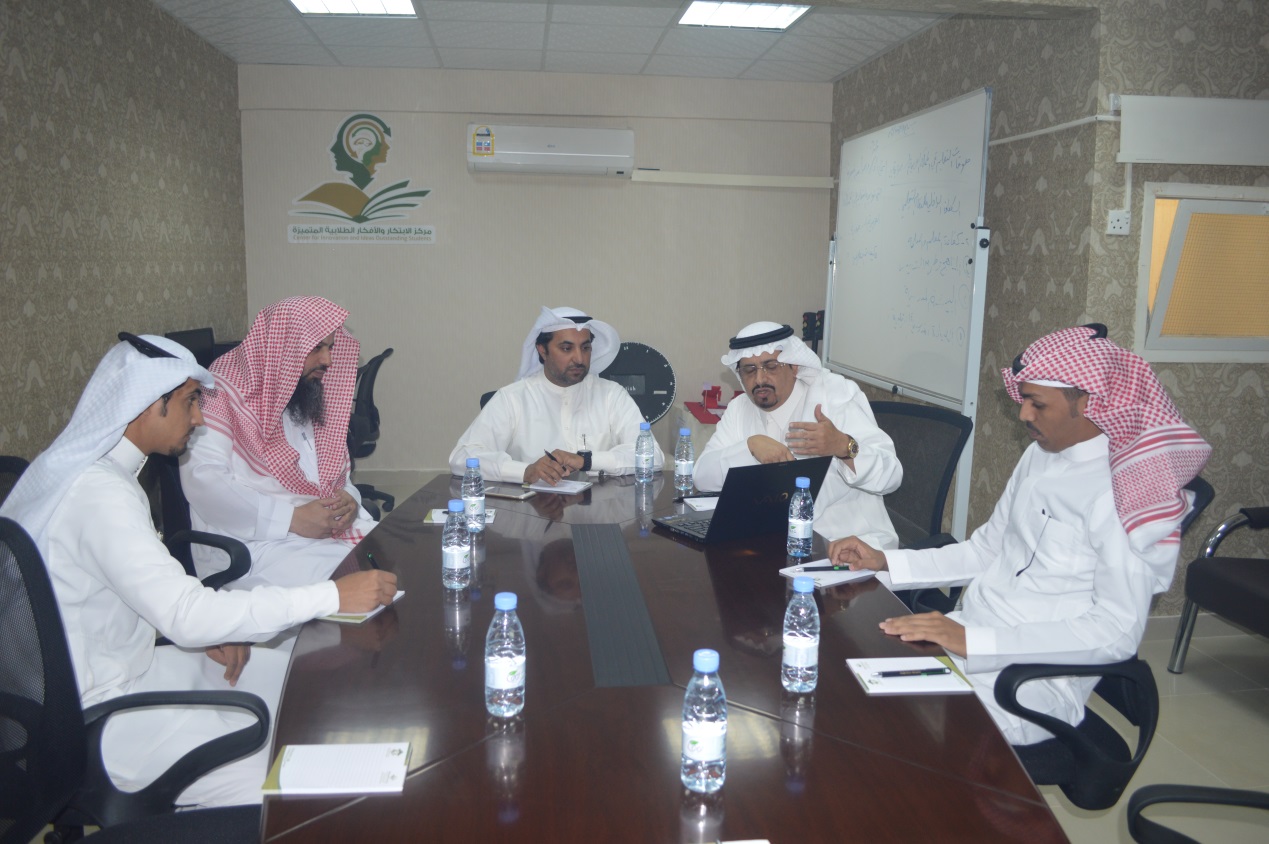 